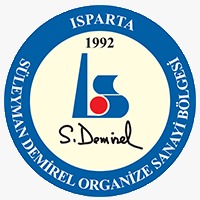 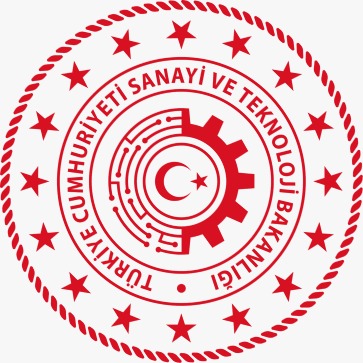 YAPIM İŞİ İÇİN İHALE İLANIIsparta Süleyman Demirel Organize Sanayi Bölgesi TR9 ve DM1 Binalarının Modernizasyonu kapsamında Ag/Og Kabloları Çekimi ve Dağıtım Merkezinin Modüler Hücre Donanımı Yapım İşi ihalesini sonuçlandırmayı planlamaktadır.İhaleye katılım koşulları, isteklilerde aranacak teknik ve mali bilgileri de içeren İhale Dosyası Bölge Müdürlüğü Binası Gümüşgün Köyü Mevkii Gönen / Isparta adresinden veya www.isdosb.com.tr internet adresinden temin edilebilir. Teklif teslimi için son tarih ve saati: 27.10.2021 Saat: 10.00Gerekli ek bilgi ya da açıklamalar; www.isdosb.com.tr adresinde yayınlanacaktır. Teklifler 27.10.2021 tarihinde saat 14:00’da Bölge Müdürlüğü Binası Gümüşgün Köyü Mevkii Gönen / Isparta adresinde yapılacak oturumda açılacaktır. 